สำนักการศึกษาต่อเนื่อง  มหาวิทยาลัยสุโขทัยธรรมาธิราช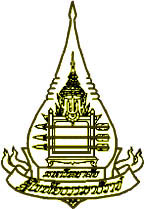  		โทรศัพท์ 0 2504 7715, 7717 , 08 7100 1800    		e-mail : oce.training@stou.ac.th    Website : oce.stou.ac.th(โปรดกรอกข้อมูลให้ครบถ้วน ด้วยตัวบรรจง และส่ง e-mail : oce.training@stou.ac.th)                หลักสูตร                            รุ่นที่                อบรมวันที่ 		        ชื่อ (นาย/นาง/นางสาว)				  นามสกุล     หน่วยงานที่สังกัด  ราชการ   รัฐวิสาหกิจ   องค์การมหาชน   หน่วยงานอิสระตามรัฐธรรมนูญ   เอกชน  	 องค์การภาคประชาสังคม   ส่วนตัว   อื่นๆ (ระบุ)ตำแหน่ง 					    เลขที่บัตรประจำตัวประชาชน  				  	    (กรณีทำธุรกิจส่วนตัว กรุณาใส่ที่อยู่ที่ติดต่อได้สะดวก)ชื่อหน่วยงาน             เลขที่                            หมู่ที่                           อาคาร          ซอย                                                              ถนน      ตำบล/แขวง 					   อำเภอ/เขต     จังหวัด 						   รหัสไปรษณีย์ โทรศัพท์ 					       	   โทรสาร      โทรศัพท์มือถือ 					   E-mail :           ชื่อ–นามสกุล       ชื่อ-นามสกุล ของผู้สมัคร / หน่วยงานและที่ตั้ง ตามที่ได้กรอกข้อมูลไว้เบื้องต้น        หน่วยงานและที่ตั้ง ตามที่ได้กรอกข้อมูลไว้เบื้องต้น (ชื่อ-นามสกุล ของผู้สมัคร)       หน่วยงานและที่ตั้ง ตามที่ได้กรอกข้อมูลไว้เบื้องต้น       อื่น ๆ  โปรดระบุ                                                     ลงชื่อผู้สมัคร                                                                                                                                             	 วันที่            เดือน                       พ.ศ.  เฉพาะเจ้าหน้าที่เฉพาะเจ้าหน้าที่ชำระค่าลงทะเบียนโดย  โอนเงินเข้าบัญชีออมทรัพย์ ชื่อบัญชีมหาวิทยาลัยสุโขทัยธรรมาธิราช        เลขที่บัญชี 147-0-24140-4  ธนาคารกรุงไทย สาขาเมืองทองธานี       วันที่ .......................................  จำนวนเงิน  .......................บาท  เงินสด.............................................บาทใบเสร็จรับเงินเลขที่ .................................................  เล่มที่ ..............................ลงวันที่ ............/............../.................เจ้าหน้าที่ผู้รับเงิน ....................................